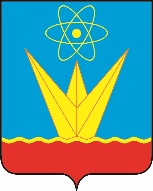 СОВЕТ ДЕПУТАТОВ ЗАТО ГОРОДА ЗЕЛЕНОГОРСКА  КРАСНОЯРСКОГО КРАЯПостоянная комиссия по социальной политике и делам молодежиул. Мира, д. 15,  г. Зеленогорск, Красноярский край, 663690Телефоны: (39169) 95-136, 95-142, факс (39169) 95-141e-mail: glava@admin.zelenogorsk.ruПОВЕСТКАЗаседания комиссии.Дата: 30.11.2017Время: 15:00							Место: ул. Мира 15, кабинет 412.Председатель постоянной комиссии
по социальной политике и делам молодежи				В.А. Петров№п/пВремяВопросы повесткиДокладчикПриглашенные123415:00О рассмотрении проекта решения о местном бюджете ЗАТО г. Зеленогорск на 2017 год и плановый период 2018-2019годов.- по муниципальной программе: «Социальная защита и социальная поддержка населения города Зеленогорска» - руководитель Управлении социальной защиты населения Администрации ЗАТО г. Зеленогорска Стайнова Валентина Степановна.- по муниципальной программе: «Развитие физической культуры и спорта в городе Зеленогорске» - директор МКУ «Комитет по делам физической культуры и спорта города Зеленогорска» Авдюков Алексей Владимирович.- по муниципальной программе: «Развитие культуры города Зеленогорска» -  директор МКУ «Комитет по делам культуры и молодежной политики города Зеленогорска» Лезина Мария Александровна.- по муниципальной программе: «Развитие молодежной политики города Зеленогорска» - директор МКУ «Комитет по делам культуры и молодежной политики города Зеленогорска»Лезина Мария Александровна.- по муниципальной программе: «Развитие образования в городе Зеленогорске» - руководитель Управления образования Администрации ЗАТО г. Зеленогорска Парфенчикова Людмила Владимировна. Заместитель  главы Администрации ЗАТО г. Зеленогорска по вопросам социальной сферы Коваленко Лариса Васильевна.Руководитель Финансового управления Администрации ЗАТО г. ЗеленогорскаМалышева Наталья Геннадьевна.